Publicado en Madrid/Alcoy el 04/12/2023 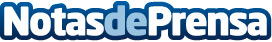 Erum Vial destaca la importancia de la luz de emergencia conectada durante los próximos desplazamientosLa luz de emergencia conectada "Led One" de Erum Vial destaca por ser la más alta del mercado, ofreciendo máxima visibilidad y, por ende, mayor seguridad. El diseño de la Led One se convierte en un factor fundamental para la seguridad en carretera ante inclemencias meteorológicas como la nieve en los desplazamientos a estaciones de esquíDatos de contacto:Erum Vial Erum Vial965 330 817Nota de prensa publicada en: https://www.notasdeprensa.es/erum-vial-destaca-la-importancia-de-la-luz-de Categorias: Nacional Sociedad Movilidad y Transporte Industria Automotriz http://www.notasdeprensa.es